Doğum ÖncesiDoğum Sonrası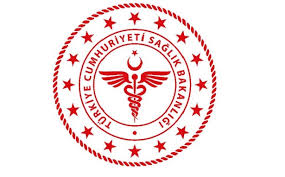                SAVUR PROF. DR. AZİZ SANCAR İLÇE DEVLET HASTANESİ               GÜVENLİ DOĞUM KONTROL LİSTESİ                                    SAVUR PROF. DR. AZİZ SANCAR İLÇE DEVLET HASTANESİ               GÜVENLİ DOĞUM KONTROL LİSTESİ                                    SAVUR PROF. DR. AZİZ SANCAR İLÇE DEVLET HASTANESİ               GÜVENLİ DOĞUM KONTROL LİSTESİ                                    SAVUR PROF. DR. AZİZ SANCAR İLÇE DEVLET HASTANESİ               GÜVENLİ DOĞUM KONTROL LİSTESİ                                    SAVUR PROF. DR. AZİZ SANCAR İLÇE DEVLET HASTANESİ               GÜVENLİ DOĞUM KONTROL LİSTESİ                                    SAVUR PROF. DR. AZİZ SANCAR İLÇE DEVLET HASTANESİ               GÜVENLİ DOĞUM KONTROL LİSTESİ                                    SAVUR PROF. DR. AZİZ SANCAR İLÇE DEVLET HASTANESİ               GÜVENLİ DOĞUM KONTROL LİSTESİ                                    SAVUR PROF. DR. AZİZ SANCAR İLÇE DEVLET HASTANESİ               GÜVENLİ DOĞUM KONTROL LİSTESİ                      KODUDH.LS.01YAYIN TARİHİ27.09.2019REVİZYON TARİHİ 06.01.2022REVİZYON NO01SAYFA SAYISI 021.Başvuru Anında1.Başvuru Anında2. Doğumdan Önce (veya Sezeryanden önce)2. Doğumdan Önce (veya Sezeryanden önce)Annenin sevki gerekiyor mu?HayırEvet, planlandı.Annenin kronik hastalığı var mı?HayırEvetBirim kriterlerini kontrol edin.Anne için ilaç kullanımı gerekiyor mu?AntibiyotikHayırEvet, verildi.Serviks ≥4cm iken işaretlemeye başlayınız,serviks her 1 saatte en az 1cm genişlemelidir.· Her 30 dk: Kalp atışı, kontraksiyonlar, fetalkalp atışı· Her 2 saat vucut sıcaklığı· Her 4 saat Kan basıncını kaydedin.Annenin sevki gerekiyor mu?HayırEvet, planlandı.Annenin kronik hastalığı var mı?HayırEvetBirim kriterlerini kontrol edin.Magnezyum sülfat?HayırEvet, verildi.Şu durumlarda anneye antibiyotik veriniz.· Vucut sıcaklığının >380C ise· Kotu kokulu vajinal akıntı varsa· Amniyon kesesi yırtılmasının sonrasında 18saat gecti isePartograf başlatıldı mı?Hayır, 4 cm ve ustunde başlayacak.EvetServiks ≥4cm iken işaretlemeye başlayınız, serviks her 1saatte en az 1cm genişlemelidir.· Her 30 dk: Kalp atışı, kontraksiyonlar, fetal kalp atışı· Her 2 saat vucut sıcaklığı· Her 4 saat Kan basıncını kaydedin.Magnezyum sülfat?HayırEvet, verildi.Şu durumlarda anneye antibiyotik veriniz.· Vucut sıcaklığının >380C ise· Kotu kokulu vajinal akıntı varsa· Amniyon kesesi yırtılmasının sonrasında 18saat gecti isePartograf başlatıldı mı?Hayır, 4 cm ve ustunde başlayacak.EvetServiks ≥4cm iken işaretlemeye başlayınız, serviks her 1saatte en az 1cm genişlemelidir.· Her 30 dk: Kalp atışı, kontraksiyonlar, fetal kalp atışı· Her 2 saat vucut sıcaklığı· Her 4 saat Kan basıncını kaydedin.Gerekli malzemelerin hasta yatağı 
yanında kullanıma hazır olması.Anne için:EldivenSabun ve temiz su100IU enjektorde oksitosinAnne bakımına doğumun hemen sonrasındahazır olun..· Bebeği ayırın· Oksitosini anneye ilk dakika icindeuygulayın.· Plesentanın cıkışı icin gobek bağınıngerilmesini kontrol edin ve cıkış sonrasıuterusa masaj yapın.Anne için ilaç kullanımı gerekiyor mu?AntibiyotikHayırEvet, verildi.Şu durumlarda anneye antibiyotik veriniz.· Vucut sıcaklığının >380C ise· Kotu kokulu vajinal akıntı varsa· Amniyon kesesi yırtılmasının sonrasında 18 saat gecti iseGerekli malzemelerin hasta yatağı 
yanında kullanıma hazır olması.Anne için:EldivenSabun ve temiz su100IU enjektorde oksitosinAnne bakımına doğumun hemen sonrasındahazır olun..· Bebeği ayırın· Oksitosini anneye ilk dakika icindeuygulayın.· Plesentanın cıkışı icin gobek bağınıngerilmesini kontrol edin ve cıkış sonrasıuterusa masaj yapın.Anne için ilaç kullanımı gerekiyor mu?AntibiyotikHayırEvet, verildi.Şu durumlarda anneye antibiyotik veriniz.· Vucut sıcaklığının >380C ise· Kotu kokulu vajinal akıntı varsa· Amniyon kesesi yırtılmasının sonrasında 18 saat gecti iseBebek için:Temiz havluGobek bağının kesilmesi icin steril bıcakAspirasyon cihazıAmbuBebek bakımına doğumun hemen sonrasındahazır olun.· Bebeği kurulayın ve sıcak tutun.· Eğer nefs almıyorsa uyarın ve hava yolunutemizleyin.· Nefes almama devam ediyorsa gobek bağınıkesin, ambu setiMagnezyum sülfat?HayırEvet, verildi.Şu durumlarda anneye magnezyum sulfat veriniz.· Diastolik kan basıncının 110mmHg ve uzeri veproteinurinin 3 ve ustu· Diastolik kan basıncının 90mmHg ve uzeri veproteinurinin 2 ve ustu, şiddetli baş ağrısı, goruşbozukluğu, epigastrik ağrıBebek için:Temiz havluGobek bağının kesilmesi icin steril bıcakAspirasyon cihazıAmbuBebek bakımına doğumun hemen sonrasındahazır olun.· Bebeği kurulayın ve sıcak tutun.· Eğer nefs almıyorsa uyarın ve hava yolunutemizleyin.· Nefes almama devam ediyorsa gobek bağınıkesin, ambu setiMagnezyum sülfat?HayırEvet, verildi.Şu durumlarda anneye magnezyum sulfat veriniz.· Diastolik kan basıncının 110mmHg ve uzeri veproteinurinin 3 ve ustu· Diastolik kan basıncının 90mmHg ve uzeri veproteinurinin 2 ve ustu, şiddetli baş ağrısı, goruşbozukluğu, epigastrik ağrıGerektiği durumda doğuma yardım etmesi için asistan tanımlanıp ilgili kişibilgilendirildi mi?HayırEvet.Gerektiği durumda doğuma yardım etmesi için asistan tanımlanıp ilgili kişibilgilendirildi mi?HayırEvet.Anti-retroviral?Hayır, HIV negatiflik onaylandıEvet, verildi.Durum bilinmiyor, HIV testi istendi.· CDA değeri 150 veya daha kucuk olan veya kliniktanı tedavi gerekiyorsa verilir.· CDA değeri 150’nin ustunde olan annelerde profilaksiamacıyla verilir.Gerektiği durumda doğuma yardım etmesi için asistan tanımlanıp ilgili kişibilgilendirildi mi?HayırEvet.Gerektiği durumda doğuma yardım etmesi için asistan tanımlanıp ilgili kişibilgilendirildi mi?HayırEvet.Her vajinal muayenede el hijyeni ve eldiven kullanımı icin yeterli malzeme mevcutRefakatci doğumda bulunması teşvik edildi.Anne veya refakatcinin doğumda tehlikeli bir durum karşısında yardım cağıracağı onaylandı.Her vajinal muayenede el hijyeni ve eldiven kullanımı icin yeterli malzeme mevcutRefakatci doğumda bulunması teşvik edildi.Anne veya refakatcinin doğumda tehlikeli bir durum karşısında yardım cağıracağı onaylandı.3.İsim sorgulama, doğrulama ve bileklik takılıp takılmadığı (anne ve bebek için)kontrolü yapıldı mı?HayırEvet.3.İsim sorgulama, doğrulama ve bileklik takılıp takılmadığı (anne ve bebek için)kontrolü yapıldı mı?HayırEvet.               SAVUR PROF. DR. AZİZ SANCAR İLÇE DEVLET HASTANESİ               SAVUR PROF. DR. AZİZ SANCAR İLÇE DEVLET HASTANESİ               SAVUR PROF. DR. AZİZ SANCAR İLÇE DEVLET HASTANESİ               SAVUR PROF. DR. AZİZ SANCAR İLÇE DEVLET HASTANESİ               SAVUR PROF. DR. AZİZ SANCAR İLÇE DEVLET HASTANESİ               SAVUR PROF. DR. AZİZ SANCAR İLÇE DEVLET HASTANESİ               SAVUR PROF. DR. AZİZ SANCAR İLÇE DEVLET HASTANESİ               SAVUR PROF. DR. AZİZ SANCAR İLÇE DEVLET HASTANESİ KODUDH.LS.01YAYIN TARİHİ27.09.2019REVİZYON TARİHİ 06.01.2022REVİZYON NO01SAYFA SAYISI 023.Doğumdan hemen sonra (ilk 1 saat içinde)3.Doğumdan hemen sonra (ilk 1 saat içinde)4. Taburculuk öncesinde4. Taburculuk öncesinde4. Taburculuk öncesindeAnnede anormal kanama var mı?HayırEvet, yardım cağrıldı.-Kanamanın 500ml ustu olduğu veya kanamanın 250ml ustu ve annede aneminin mevcut olduğu durumlarda,-Uterus’a masaj uygulayın.-İlave uterotonikleri dikkate alın.-IV damar yolu acın.-Tedaviye başlayın.Annenin kanaması kontrol altına alındı mı?Hayır (Tedavi edin ve taburculuğu erteleyin)EvetAnnenin kanaması kontrol altına alındı mı?Hayır (Tedavi edin ve taburculuğu erteleyin)EvetAnnenin kanaması kontrol altına alındı mı?Hayır (Tedavi edin ve taburculuğu erteleyin)EvetAnne için ilaç kullanımı gerekiyor mu?(Antibiyotik)HayırEvet, verildi.Plesentanın manuel olarak cıkarıldığı ve vucut sıcaklığının38 C uzerinde olduğu uşume, kotu kokulu vajinal akıntı durumlarında anneye antibiyotik veriniz.Anne için ilaç kullanımı gerekiyor mu?(Antibiyotik)HayırEvet (ilac verin ve taburculuğu erteleyin)Vucut sıcaklığının 38 C uzerinde olduğu,uşume, kotu kokulu vajinal akıntı durumlarında anneyeantibiyotik veriniz.Vucut sıcaklığının 38 C uzerinde olduğu,uşume, kotu kokulu vajinal akıntı durumlarında anneyeantibiyotik veriniz.Magnezyum sülfat?HayırEvet, verildi.Şu durumlarda anneye magnezyum sulfat veriniz.-Diastolik kan basıncının 110mmHg ve uzeri veproteinurinin 3 ve ustu-Diastolik kan basıncının 90mmHg ve uzeri veproteinurinin 2 ve ustu, şiddetli baş ağrısı, goruşbozukluğu, epigastrik ağrıBebek için ilaç kullanımı gerekiyor mu?(Antibiyotik)HayırEvet (Antibiyotik verin, taburculuğu erteleyin, özel bakım sağlayın)-Solunumun cok hızlı(dakikada 60 ustu)veya cok duşuk(dakikada 30 altında) olduğu,-Goğuste hırıltı sesi, konvulsiyonlar,-Hareket veya uyarana cevap verilmeyen durumlar,-Vucut sıcaklığı ısıtma sonrasında 35 C’nin ustune cıkmıyorsa veya 38 C’nin ustunde olduğu,-Emmeyi kestiği,-Gobek bağının cevresinin cilde doğrukırmızılaşması durumlarında bebeğe antibiyotik veriniz.-Solunumun cok hızlı(dakikada 60 ustu)veya cok duşuk(dakikada 30 altında) olduğu,-Goğuste hırıltı sesi, konvulsiyonlar,-Hareket veya uyarana cevap verilmeyen durumlar,-Vucut sıcaklığı ısıtma sonrasında 35 C’nin ustune cıkmıyorsa veya 38 C’nin ustunde olduğu,-Emmeyi kestiği,-Gobek bağının cevresinin cilde doğrukırmızılaşması durumlarında bebeğe antibiyotik veriniz.Bebeğin sevki gerekiyor mu?Hayır Evet, planlandı.Birim kriterlerini kontrol edin.Bebek iyi besleniyor mu?EvetHayır (Yardım edin ve taburcuyu erteleyin)Bebek iyi besleniyor mu?EvetHayır (Yardım edin ve taburcuyu erteleyin)Bebek iyi besleniyor mu?EvetHayır (Yardım edin ve taburcuyu erteleyin)Bebeğin için ilaç gerekiyor mu?(Antibiyotik)HayırEvet, verildi.-Anneye antibiyotik uygulamasının yapıldığı,-Solunum cok hızlı (dakikada 80 ve ustu) veya cok duşuk (dakikada 30 altında olduğu)-Goğuste hırıltı sesinin, konvulsiyonların olduğu,-Hareket veya uyaranın gorulmediği durumlarda,-Vucut sıcaklığı ısıtma sonrasında 35 C’nin ustunecıkmıyorsa veya 38 C’nin ustundeyse antibiyotik verinizAnneye aile planlaması seçeneklerinin sunulması gerekiyor mu?Evet, bilgilendirme yapıldı.HayırAnneye aile planlaması seçeneklerinin sunulması gerekiyor mu?Evet, bilgilendirme yapıldı.HayırAnneye aile planlaması seçeneklerinin sunulması gerekiyor mu?Evet, bilgilendirme yapıldı.HayırAntiretroviral?HayırEvet, verildi.Annenin HIV+ olduğu durumda antiretroviral veriniz.Doğum sonrası için takip ayarlaması gerekiyor mu?Evet, planlama yapıldıHayırDoğum sonrası için takip ayarlaması gerekiyor mu?Evet, planlama yapıldıHayırDoğum sonrası için takip ayarlaması gerekiyor mu?Evet, planlama yapıldıHayırBebeğin özel bakım veya takibeihtiyacı var mı?HayırEvet, planlandı.Emzirme ve cilt temasına başlandı. Anne veya refakatcinin doğumda tehlikeli bir durum karşısında yardım cağıracağı onaylandı.-Annenin kanama, ciddi abdominal ağrı, baş ağrısı,goruş bozukluğu, nefes almada gucluk, ateş, titreme veya defekasyonda gucluk durumlarında,-Bebeğin hızlı veya zor nefes alması, ateş, normal dışısoğukluk, beslenmeyi kesmesi, hareketlerde azalma veya tum vucudun sarı olduğu durumlardaAnne veya refakatçi yardım çağırması gerektiği durumlar konusunda bilgilendirildi mi?Evet, planlama yapıldı.HayırAnne veya refakatçi yardım çağırması gerektiği durumlar konusunda bilgilendirildi mi?Evet, planlama yapıldı.Hayır-Annenin kanama, ciddi abdominal ağrı, şiddetli baş ağrısı, goruş bozukluğu, nefes almada gucluk, ateş, titreme veya defekasyonda gucluk,-Bebeğin hızlı veya zor nefes alması, ateş, normal dışı soğukluk, beslenmeyi kesmesi, hareketlerde azalma veya tum vucudun sarı olduğu durumlarda.